МБУ «Библиотечно-музейное объединение»   Куньинская Центральная районная  библиотека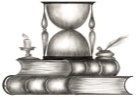 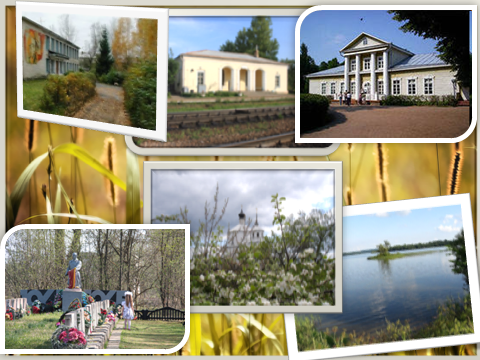 Краеведческие чтения«Местное краеведение: итоги и перспективы работы, координация краеведческих ресурсов»Программа-приглашение26 сентября  п. Кунья, 2014г.Начало: 15-00Регламент докладов 15 минутПриветственное слово: Дмитриева Зоя Ивановна, директор МБУ «Библиотечно-музейное объединение»1. Наушкин Владимир Романович, краевед: «История создания и развития Крестовского льнозавода»2. Астафьев Александр Федорович, краевед: «О боях в июле-августе 1941 года в верховьях Усвячи и Кунье»3.Гринев Вячеслав Анатольевич, краевед, педагог Куньинской средней школы: «Действия 13-го погранотряда 22 армии на территории Куньинского района»4. Граненков Петр Дмитриевич, краевед: «Залог братства» (о сотрудничестве коммунистических партий Латвии и России на территории Куньинского района)5. Лебедева Елена Викторовна, редакция районной газеты «Пламя»: «О создании  книги «Солдаты Победы» 6. Панфилов Виктор Федорович, создатель частного музея: «История создания музея крестьянского быта»7. Буканов Кирилл, учащийся Куньинской средней школы: «История создания храма Воскресения Христова в д.Клин». Руководитель: Смирнова Тамара Александровна8.  Мальченко Жанна, учащаяся Куньинской средней школы:  «Живой, пока помним» (о Ю.А.Кожевникове, бывшем выпускнике Куньинской средней школы, погибшем в Афганистане). Руководитель: Наделко Олеся Владимировна.9. Коноваленкова Тамара Васильевна, библиотекарь отдела информационно-правовой работы: «Роль библиотеки в системе местного краеведения: новые грани старых традиций»10. Грек Елена Владимировна, зам. директора МБУ «Библиотечно-музейное объединение»: «Акция «Народный архив» (к 70-летию Победы в Великой Отечественной войне)11. Егорова Надежда Александровна, методист Куньинского краеведческого музея: «Краеведение в пространстве музея»	Подведение итогов